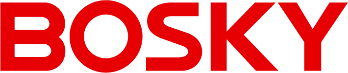 FORMULARZ ZGŁOSZENIA przeglądu technicznego(właściwe zaznaczyć)Dane osoby zlecającej przegląd (osoba kontaktowa)Dane sprzętuOŚWIADCZAM, że zapoznała/em się z warunkami przeglądu technicznego I ZLECAM WYKONANIE usługi dla NINIEJSZEGO PRODUKTU ZGODNIE Z OBOWIĄZUJĄCYMI WARUNKAMI. Jeśli w wyniku przeglądu zalecana będzie dodatkowa naprawa i/lub wymiana części, Serwis BOSKY sporządzi kosztorys/ofertę i przedstawi ją drogą mailową. Wykonanie dodatkowych usług wymaga dodatkowej akceptacji drogą elektroniczną.  Ogólne Warunki Sprzedaży BOSKY: www.bosky.pldo wykonania w warsztacie BOSKY Kielce z usługą wypożyczenia maszyny zastępczejz dojazdem do: Maszyna (Nazwa/Symbol)Przyjęcie (wypełnia serwis BOSKY): Nr:  Przyjęcie (wypełnia serwis BOSKY): Nr:  Zleceniodawca: (NIP)Data przyjęcia: Miejsce przyjęcia: Adres wysyłki powrotnej (koszt w cenie usługi przeglądu): nazwa, miasto, ulicaProtokół:przeglądu nr   Protokół:przeglądu nr   Adres wysyłki powrotnej (koszt w cenie usługi przeglądu): nazwa, miasto, ulicaProtokół:przeglądu nr   Protokół:przeglądu nr   maszyny zastępczej nr  maszyny zastępczej nr  Data ostatniego przeglądu:Transport powrotnyData wysyłki:  Transport powrotnyData wysyłki:  DOŁĄCZONE AKCESORIA:Baterie/akumulatory:Komplet akcesoriów załączonyKomplet akcesoriów załączonyDOŁĄCZONE AKCESORIA:Inne: Komplet akcesoriów załączonyKomplet akcesoriów załączonyImię i nazwiskoTelefon komórkowy/emailSTAN SPRZĘTU:ogólny: mechaniczny: Pęknięcia/zarysowania:Inne: Uwagi/ dodatkowe informacje/dołączone dokumenty: Opis występujących usterek, problemów podczas użytkowania w okresie od ostatniego przeglądu:Opis występujących usterek, problemów podczas użytkowania w okresie od ostatniego przeglądu:Opis występujących usterek, problemów podczas użytkowania w okresie od ostatniego przeglądu:Opis występujących usterek, problemów podczas użytkowania w okresie od ostatniego przeglądu: